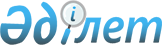 Ақмола облысы Атбасар ауданы Мариновка ауылдық округінің Бейс Хазирета ауылының аумағында ірі қара малдың бруцеллезі бойынша шектеу іс-шараларын алып тастау туралыАқмола облысы Атбасар ауданы Мариновка ауылдық округі әкімінің 2023 жылғы 2 тамыздағы № 8 шешімі
      "Қазақстан Республикасындағы жергілікті мемлекеттік басқару және өзін-өзі басқару туралы" Қазақстан Республикасы Заңының 35-бабы 2-тармағына, "Ветеринария туралы" Қазақстан Республикасы Заңының 10-1 бабы 7) тармақшасына және Атбасар ауданының бас мемлекеттік ветеринариялық-санитариялық инспекторының 2023 жылғы 18 шілдедегі № 01-28-331 ұсынысы негізінде, Ақмола облысы, Атбасар ауданы, Мариновка ауылдық округінің әкімі ШЕШТІ:
      1. Ақмола облысы Атбасар ауданы Мариновка ауылдық округінің Бейс Хазирет ауылының аумағында ірі қара малдың бруцеллезі бойынша шектеу іс-шаралары алынып тасталсын.
      2. Осы шешімнің орындалуын бақылауды өзіме қалдырамын.
      3. Осы шешімнің алғашқы ресми жарияланған күнінен бастап қолданысқа енгізіледі.
					© 2012. Қазақстан Республикасы Әділет министрлігінің «Қазақстан Республикасының Заңнама және құқықтық ақпарат институты» ШЖҚ РМК
				
      Мариновка ауылдық округінің әкімі

Ж.Калиев
